Colegio Madre de la Divina Providencia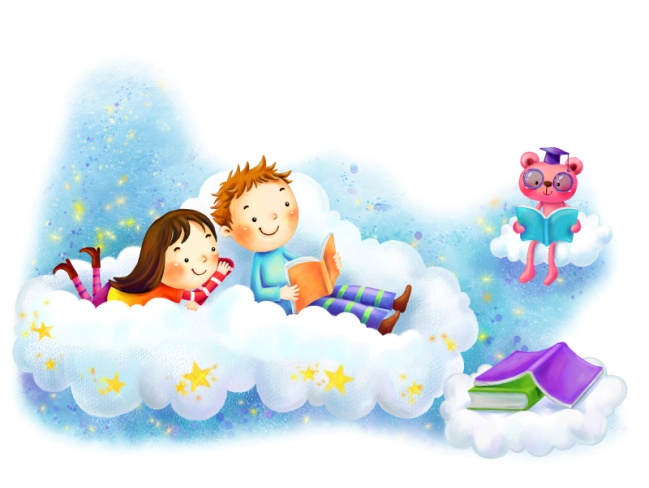 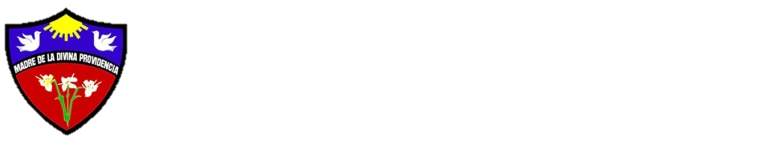 Lenguaje y ComunicaciónPLAN LECTOR 2020CURSO: CUARTO AÑO BÁSICOTítuloAutorEditorialFecha de EvaluaciónCUENTOS DE ADA.Pepe PelayoAlfaguaraCuarta Semana de AbrilEL LUGAR MÁS BONITO DEL MUNDOAnn CameronAlfaguaraTercera semana de Mayo.HISTORIA DE MIX, DE MAX Y DE MEX.Luis SepúlvedaPlanetaTercera semana de JunioMI AMIGO ESPECIAL Sopena Sopena(mundicrom)Segunda semana de Julio JANIS CANTA UNA CANCIÓN Lorena Fuentes Planeta Cuarta semana de AgostoCONTAR CON LOS DEDOSJorge DíazZig-ZagCuarta semana de Septiembre¡ME ACEPTO COMO SOY!Sopena   Sopena(mundicrom)Cuarta semana de OctubreTRECE CASOS MISTERIOSOSJacqueline BalcellsAna María GüiraldesSM (Barco de Vapor) Serie naranja.Cuarta semana de Noviembre.